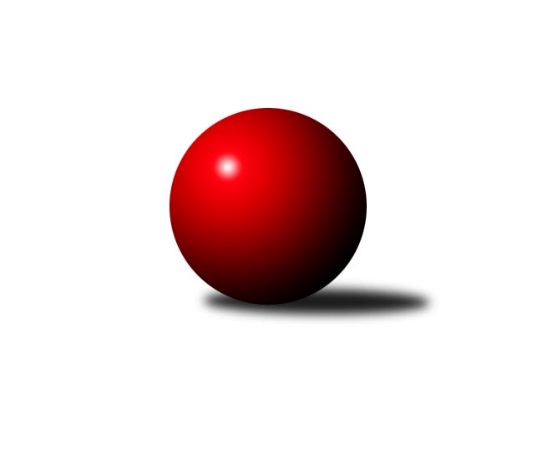 Č.17Ročník 2023/2024	31.5.2024 Středočeský krajský přebor I. třídy 2023/2024Statistika 17. kolaTabulka družstev:		družstvo	záp	výh	rem	proh	skore	sety	průměr	body	plné	dorážka	chyby	1.	KK Sadská B	16	14	0	2	93.5 : 34.5 	(128.5 : 63.5)	2527	28	1751	775	38.6	2.	KK Vlašim B	15	11	1	3	84.0 : 36.0 	(106.0 : 74.0)	2503	23	1758	744	43.9	3.	TJ Sokol Kostelec n.Č.l. A	15	10	0	5	71.0 : 49.0 	(99.5 : 80.5)	2537	20	1757	781	38.3	4.	KK Jiří Poděbrady B	16	10	0	6	73.5 : 54.5 	(93.5 : 98.5)	2501	20	1744	757	44.6	5.	TJ Sparta Kutná Hora B	15	8	0	7	64.0 : 56.0 	(95.5 : 84.5)	2513	16	1778	736	48.5	6.	KK Kolín B	15	7	0	8	52.0 : 68.0 	(87.0 : 93.0)	2456	14	1710	746	46.8	7.	KK Kosmonosy C	16	7	0	9	61.0 : 67.0 	(94.0 : 98.0)	2470	14	1721	749	47	8.	TJ Kovohutě Příbram B	16	6	1	9	48.5 : 79.5 	(83.5 : 108.5)	2363	13	1676	687	54.9	9.	Kuželky Tehovec B	15	4	0	11	47.5 : 72.5 	(83.5 : 96.5)	2398	8	1683	715	54.6	10.	TJ Sokol Benešov C	16	4	0	12	44.0 : 84.0 	(72.5 : 119.5)	2429	8	1713	716	58.9	11.	TJ Sparta Kutná Hora C	15	3	0	12	41.0 : 79.0 	(76.5 : 103.5)	2465	6	1716	749	49.9Tabulka doma:		družstvo	záp	výh	rem	proh	skore	sety	průměr	body	maximum	minimum	1.	KK Vlašim B	8	8	0	0	50.5 : 13.5 	(64.5 : 31.5)	2564	16	2602	2526	2.	KK Sadská B	8	7	0	1	48.5 : 15.5 	(67.5 : 28.5)	2671	14	2720	2607	3.	KK Kosmonosy C	7	6	0	1	40.0 : 16.0 	(53.0 : 31.0)	2591	12	2681	2531	4.	TJ Sokol Kostelec n.Č.l. A	7	5	0	2	39.0 : 17.0 	(53.0 : 31.0)	2631	10	2672	2557	5.	KK Jiří Poděbrady B	7	5	0	2	35.0 : 21.0 	(42.0 : 42.0)	2660	10	2731	2594	6.	TJ Sparta Kutná Hora B	8	5	0	3	36.0 : 28.0 	(55.0 : 41.0)	2550	10	2659	2366	7.	KK Kolín B	8	5	0	3	33.0 : 31.0 	(53.5 : 42.5)	2522	10	2595	2440	8.	TJ Kovohutě Příbram B	8	4	1	3	29.5 : 34.5 	(49.5 : 46.5)	2378	9	2439	2307	9.	Kuželky Tehovec B	8	4	0	4	33.5 : 30.5 	(54.0 : 42.0)	2380	8	2532	2275	10.	TJ Sokol Benešov C	9	4	0	5	29.0 : 43.0 	(46.5 : 61.5)	2408	8	2507	2292	11.	TJ Sparta Kutná Hora C	7	2	0	5	22.0 : 34.0 	(36.5 : 47.5)	2493	4	2667	2412Tabulka venku:		družstvo	záp	výh	rem	proh	skore	sety	průměr	body	maximum	minimum	1.	KK Sadská B	8	7	0	1	45.0 : 19.0 	(61.0 : 35.0)	2537	14	2753	2291	2.	TJ Sokol Kostelec n.Č.l. A	8	5	0	3	32.0 : 32.0 	(46.5 : 49.5)	2522	10	2693	2394	3.	KK Jiří Poděbrady B	9	5	0	4	38.5 : 33.5 	(51.5 : 56.5)	2501	10	2660	2181	4.	KK Vlašim B	7	3	1	3	33.5 : 22.5 	(41.5 : 42.5)	2490	7	2605	2384	5.	TJ Sparta Kutná Hora B	7	3	0	4	28.0 : 28.0 	(40.5 : 43.5)	2516	6	2651	2433	6.	KK Kolín B	7	2	0	5	19.0 : 37.0 	(33.5 : 50.5)	2456	4	2575	2376	7.	TJ Kovohutě Příbram B	8	2	0	6	19.0 : 45.0 	(34.0 : 62.0)	2360	4	2498	2265	8.	TJ Sparta Kutná Hora C	8	1	0	7	19.0 : 45.0 	(40.0 : 56.0)	2470	2	2688	2337	9.	KK Kosmonosy C	9	1	0	8	21.0 : 51.0 	(41.0 : 67.0)	2453	2	2600	2367	10.	TJ Sokol Benešov C	7	0	0	7	15.0 : 41.0 	(26.0 : 58.0)	2432	0	2648	2309	11.	Kuželky Tehovec B	7	0	0	7	14.0 : 42.0 	(29.5 : 54.5)	2401	0	2594	2258Tabulka podzimní části:		družstvo	záp	výh	rem	proh	skore	sety	průměr	body	doma	venku	1.	KK Sadská B	10	10	0	0	63.5 : 16.5 	(85.5 : 34.5)	2615	20 	6 	0 	0 	4 	0 	0	2.	KK Vlašim B	10	7	1	2	56.0 : 24.0 	(69.0 : 51.0)	2520	15 	5 	0 	0 	2 	1 	2	3.	TJ Sokol Kostelec n.Č.l. A	10	6	0	4	46.0 : 34.0 	(66.5 : 53.5)	2548	12 	2 	0 	2 	4 	0 	2	4.	TJ Sparta Kutná Hora B	10	5	0	5	43.0 : 37.0 	(60.5 : 59.5)	2485	10 	2 	0 	2 	3 	0 	3	5.	KK Kosmonosy C	10	5	0	5	40.0 : 40.0 	(59.5 : 60.5)	2487	10 	4 	0 	1 	1 	0 	4	6.	KK Jiří Poděbrady B	10	5	0	5	39.5 : 40.5 	(50.5 : 69.5)	2514	10 	3 	0 	2 	2 	0 	3	7.	KK Kolín B	10	5	0	5	32.5 : 47.5 	(60.0 : 60.0)	2479	10 	3 	0 	3 	2 	0 	2	8.	TJ Kovohutě Příbram B	10	4	1	5	33.0 : 47.0 	(53.5 : 66.5)	2377	9 	2 	1 	2 	2 	0 	3	9.	Kuželky Tehovec B	10	3	0	7	34.5 : 45.5 	(58.5 : 61.5)	2394	6 	3 	0 	2 	0 	0 	5	10.	TJ Sokol Benešov C	10	3	0	7	31.0 : 49.0 	(51.0 : 69.0)	2478	6 	3 	0 	3 	0 	0 	4	11.	TJ Sparta Kutná Hora C	10	1	0	9	21.0 : 59.0 	(45.5 : 74.5)	2452	2 	1 	0 	3 	0 	0 	6Tabulka jarní části:		družstvo	záp	výh	rem	proh	skore	sety	průměr	body	doma	venku	1.	KK Jiří Poděbrady B	6	5	0	1	34.0 : 14.0 	(43.0 : 29.0)	2520	10 	2 	0 	0 	3 	0 	1 	2.	KK Vlašim B	5	4	0	1	28.0 : 12.0 	(37.0 : 23.0)	2520	8 	3 	0 	0 	1 	0 	1 	3.	TJ Sokol Kostelec n.Č.l. A	5	4	0	1	25.0 : 15.0 	(33.0 : 27.0)	2541	8 	3 	0 	0 	1 	0 	1 	4.	KK Sadská B	6	4	0	2	30.0 : 18.0 	(43.0 : 29.0)	2499	8 	1 	0 	1 	3 	0 	1 	5.	TJ Sparta Kutná Hora B	5	3	0	2	21.0 : 19.0 	(35.0 : 25.0)	2603	6 	3 	0 	1 	0 	0 	1 	6.	TJ Sparta Kutná Hora C	5	2	0	3	20.0 : 20.0 	(31.0 : 29.0)	2519	4 	1 	0 	2 	1 	0 	1 	7.	KK Kolín B	5	2	0	3	19.5 : 20.5 	(27.0 : 33.0)	2446	4 	2 	0 	0 	0 	0 	3 	8.	KK Kosmonosy C	6	2	0	4	21.0 : 27.0 	(34.5 : 37.5)	2500	4 	2 	0 	0 	0 	0 	4 	9.	TJ Kovohutě Příbram B	6	2	0	4	15.5 : 32.5 	(30.0 : 42.0)	2375	4 	2 	0 	1 	0 	0 	3 	10.	Kuželky Tehovec B	5	1	0	4	13.0 : 27.0 	(25.0 : 35.0)	2451	2 	1 	0 	2 	0 	0 	2 	11.	TJ Sokol Benešov C	6	1	0	5	13.0 : 35.0 	(21.5 : 50.5)	2396	2 	1 	0 	2 	0 	0 	3 Zisk bodů pro družstvo:		jméno hráče	družstvo	body	zápasy	v %	dílčí body	sety	v %	1.	Jan Svoboda 	KK Sadská B 	14	/	16	(88%)	24.5	/	32	(77%)	2.	Daniel Sus 	TJ Sokol Kostelec n.Č.l. A 	13	/	15	(87%)	23.5	/	30	(78%)	3.	Jaroslav Hojka 	KK Sadská B 	12.5	/	16	(78%)	25	/	32	(78%)	4.	Daniel Brejcha 	TJ Sparta Kutná Hora B 	12	/	14	(86%)	24	/	28	(86%)	5.	Jan Cukr 	Kuželky Tehovec B 	12	/	14	(86%)	22.5	/	28	(80%)	6.	Jiří Řehoř 	KK Kosmonosy C 	12	/	16	(75%)	18	/	32	(56%)	7.	Jan Renka ml.	KK Sadská B 	10	/	12	(83%)	20	/	24	(83%)	8.	Renáta Vystrčilová 	KK Kosmonosy C 	10	/	13	(77%)	19	/	26	(73%)	9.	Jitka Bulíčková 	TJ Sparta Kutná Hora C 	10	/	14	(71%)	21.5	/	28	(77%)	10.	Jan Volhejn 	Kuželky Tehovec B 	10	/	14	(71%)	17.5	/	28	(63%)	11.	Ondřej Šustr 	KK Jiří Poděbrady B 	10	/	14	(71%)	14	/	28	(50%)	12.	Vladimír Klindera 	KK Jiří Poděbrady B 	10	/	16	(63%)	17	/	32	(53%)	13.	Roman Weiss 	KK Kolín B 	9	/	10	(90%)	18	/	20	(90%)	14.	Lukáš Štich 	KK Jiří Poděbrady B 	9	/	11	(82%)	14	/	22	(64%)	15.	Karel Drábek 	TJ Sokol Benešov C 	9	/	14	(64%)	18	/	28	(64%)	16.	Pavel Vojta 	KK Vlašim B 	9	/	14	(64%)	16.5	/	28	(59%)	17.	Eva Renková 	TJ Sparta Kutná Hora C 	9	/	14	(64%)	16	/	28	(57%)	18.	Adam Janda 	TJ Sparta Kutná Hora B 	8	/	11	(73%)	15	/	22	(68%)	19.	Jiří Kadleček 	KK Vlašim B 	8	/	11	(73%)	12.5	/	22	(57%)	20.	Jiří Miláček 	KK Jiří Poděbrady B 	8	/	13	(62%)	14	/	26	(54%)	21.	Jiří Halfar 	TJ Sparta Kutná Hora B 	8	/	13	(62%)	13.5	/	26	(52%)	22.	Jaroslava Soukenková 	TJ Sokol Kostelec n.Č.l. A 	8	/	13	(62%)	13	/	26	(50%)	23.	Milena Čapková 	TJ Kovohutě Příbram B 	8	/	14	(57%)	17.5	/	28	(63%)	24.	Petr Kříž 	TJ Kovohutě Příbram B 	8	/	14	(57%)	15.5	/	28	(55%)	25.	Miroslav Šplíchal 	TJ Sokol Kostelec n.Č.l. A 	8	/	14	(57%)	14	/	28	(50%)	26.	Jitka Drábková 	TJ Sokol Benešov C 	8	/	16	(50%)	17	/	32	(53%)	27.	Jan Renka st.	KK Sadská B 	7	/	8	(88%)	14	/	16	(88%)	28.	Luboš Zajíček 	KK Vlašim B 	7	/	9	(78%)	14	/	18	(78%)	29.	Ladislav Hetcl ml.	KK Kolín B 	7	/	10	(70%)	14	/	20	(70%)	30.	Simona Kačenová 	KK Vlašim B 	7	/	11	(64%)	13	/	22	(59%)	31.	Miloš Lédl 	KK Sadská B 	7	/	11	(64%)	12	/	22	(55%)	32.	Ladislav Hetcl st.	KK Kolín B 	7	/	15	(47%)	17	/	30	(57%)	33.	Miloslav Budský 	TJ Sokol Kostelec n.Č.l. A 	7	/	15	(47%)	13.5	/	30	(45%)	34.	Jaroslav Chmel 	TJ Kovohutě Příbram B 	7	/	15	(47%)	11	/	30	(37%)	35.	Václav Šefl 	TJ Kovohutě Příbram B 	7	/	16	(44%)	18	/	32	(56%)	36.	Jiří Řehoř 	KK Kosmonosy C 	7	/	16	(44%)	15	/	32	(47%)	37.	Vladislav Pessr 	KK Vlašim B 	6.5	/	9	(72%)	13	/	18	(72%)	38.	Milan Černý 	KK Vlašim B 	6.5	/	10	(65%)	11.5	/	20	(58%)	39.	Adéla Čákorová 	Kuželky Tehovec B 	6.5	/	13	(50%)	14	/	26	(54%)	40.	Martin Šatava 	TJ Sokol Kostelec n.Č.l. A 	6	/	11	(55%)	12.5	/	22	(57%)	41.	Jiří Buben 	KK Kosmonosy C 	6	/	12	(50%)	14	/	24	(58%)	42.	Vojtěch Kaucner 	TJ Sparta Kutná Hora B 	6	/	12	(50%)	12.5	/	24	(52%)	43.	Svatopluk Čech 	KK Jiří Poděbrady B 	6	/	16	(38%)	10	/	32	(31%)	44.	Jitka Vavřinová 	KK Jiří Poděbrady B 	5.5	/	11	(50%)	12	/	22	(55%)	45.	Marie Šturmová 	KK Sadská B 	5	/	10	(50%)	10	/	20	(50%)	46.	Martin Malkovský 	TJ Sokol Kostelec n.Č.l. A 	5	/	11	(45%)	11	/	22	(50%)	47.	Jindřiška Svobodová 	KK Kosmonosy C 	5	/	12	(42%)	9.5	/	24	(40%)	48.	Bohumír Kopecký 	TJ Sparta Kutná Hora B 	5	/	13	(38%)	12	/	26	(46%)	49.	Ivana Kopecká 	TJ Sparta Kutná Hora C 	5	/	13	(38%)	10	/	26	(38%)	50.	Václav Kodet 	TJ Kovohutě Příbram B 	5	/	14	(36%)	13.5	/	28	(48%)	51.	Miroslav Drábek 	TJ Sokol Benešov C 	4	/	6	(67%)	7	/	12	(58%)	52.	Jan Dušek 	KK Sadská B 	4	/	8	(50%)	9	/	16	(56%)	53.	Dalibor Mierva 	KK Kolín B 	4	/	9	(44%)	8.5	/	18	(47%)	54.	Veronika Šatavová 	TJ Sokol Kostelec n.Č.l. A 	4	/	11	(36%)	12	/	22	(55%)	55.	Tomáš Bílek 	Kuželky Tehovec B 	4	/	11	(36%)	9	/	22	(41%)	56.	Jan Suchánek 	KK Sadská B 	4	/	12	(33%)	11	/	24	(46%)	57.	Dušan Richter 	KK Jiří Poděbrady B 	4	/	12	(33%)	10	/	24	(42%)	58.	Markéta Lavická 	TJ Sparta Kutná Hora C 	4	/	12	(33%)	7	/	24	(29%)	59.	Patrik Polach 	TJ Sokol Benešov C 	4	/	12	(33%)	5.5	/	24	(23%)	60.	Karel Palát 	TJ Sokol Benešov C 	4	/	14	(29%)	9.5	/	28	(34%)	61.	Ondřej Majerčík 	KK Kosmonosy C 	4	/	14	(29%)	8.5	/	28	(30%)	62.	Rudolf Zborník 	KK Kolín B 	3.5	/	13	(27%)	7	/	26	(27%)	63.	Tomáš Hašek 	KK Vlašim B 	3	/	3	(100%)	4	/	6	(67%)	64.	Jakub Hlaváček 	KK Vlašim B 	3	/	4	(75%)	5	/	8	(63%)	65.	Pavel Vykouk 	KK Vlašim B 	3	/	4	(75%)	4	/	8	(50%)	66.	Jan Urban 	KK Vlašim B 	3	/	5	(60%)	5	/	10	(50%)	67.	František Tesař 	TJ Sparta Kutná Hora B 	3	/	7	(43%)	6.5	/	14	(46%)	68.	Miroslav Kopecký 	TJ Sparta Kutná Hora B 	3	/	8	(38%)	6	/	16	(38%)	69.	Jakub Moučka 	KK Kolín B 	3	/	9	(33%)	8.5	/	18	(47%)	70.	Václav Pufler 	TJ Sparta Kutná Hora B 	3	/	9	(33%)	6	/	18	(33%)	71.	Jana Abrahámová 	TJ Sparta Kutná Hora C 	3	/	10	(30%)	9	/	20	(45%)	72.	Milan Kropáč 	TJ Sokol Benešov C 	3	/	10	(30%)	5	/	20	(25%)	73.	Klára Miláčková 	TJ Sparta Kutná Hora C 	3	/	11	(27%)	10	/	22	(45%)	74.	Miloslav Procházka 	TJ Sokol Benešov C 	3	/	11	(27%)	5	/	22	(23%)	75.	Eliška Anna Cukrová 	Kuželky Tehovec B 	3	/	12	(25%)	8.5	/	24	(35%)	76.	Tomáš Pekař 	KK Kolín B 	2.5	/	12	(21%)	7	/	24	(29%)	77.	Vladimír Matějka 	Kuželky Tehovec B 	2	/	3	(67%)	3.5	/	6	(58%)	78.	Marie Váňová 	KK Vlašim B 	2	/	3	(67%)	2	/	6	(33%)	79.	Lukáš Vacek 	KK Kolín B 	2	/	7	(29%)	6.5	/	14	(46%)	80.	Ladislav Dytrych 	KK Kosmonosy C 	2	/	8	(25%)	5	/	16	(31%)	81.	Jan Hrubý 	Kuželky Tehovec B 	2	/	13	(15%)	7	/	26	(27%)	82.	Jaroslav Kazda 	KK Jiří Poděbrady B 	1	/	1	(100%)	2	/	2	(100%)	83.	Vlastimil Pírek 	KK Vlašim B 	1	/	2	(50%)	2	/	4	(50%)	84.	Luboš Trna 	KK Vlašim B 	1	/	2	(50%)	2	/	4	(50%)	85.	David Dvořák 	TJ Sokol Benešov C 	1	/	4	(25%)	4	/	8	(50%)	86.	Zdeňka Vokolková 	TJ Sparta Kutná Hora C 	1	/	6	(17%)	1	/	12	(8%)	87.	Vladimír Pergl 	TJ Kovohutě Příbram B 	0.5	/	9	(6%)	2	/	18	(11%)	88.	Jonathan Mensatoris 	KK Kolín B 	0	/	1	(0%)	0.5	/	2	(25%)	89.	Petra Gütterová 	KK Jiří Poděbrady B 	0	/	1	(0%)	0.5	/	2	(25%)	90.	Natálie Krupková 	KK Kolín B 	0	/	1	(0%)	0	/	2	(0%)	91.	Daniel Janeček 	TJ Sparta Kutná Hora B 	0	/	1	(0%)	0	/	2	(0%)	92.	František Pícha 	KK Vlašim B 	0	/	1	(0%)	0	/	2	(0%)	93.	Vladislav Tajč 	KK Kosmonosy C 	0	/	2	(0%)	2	/	4	(50%)	94.	Leoš Chalupa 	KK Vlašim B 	0	/	2	(0%)	1.5	/	4	(38%)	95.	Sabrina Zapletalová 	KK Kosmonosy C 	0	/	2	(0%)	1	/	4	(25%)	96.	Zdeňka Čistá 	TJ Kovohutě Příbram B 	0	/	2	(0%)	0	/	4	(0%)	97.	Marie Adamcová 	TJ Sparta Kutná Hora C 	0	/	3	(0%)	1	/	6	(17%)	98.	Hana Barborová 	TJ Sparta Kutná Hora C 	0	/	3	(0%)	1	/	6	(17%)	99.	Radek Hrubý 	Kuželky Tehovec B 	0	/	3	(0%)	0	/	6	(0%)	100.	Milan Moták 	KK Kolín B 	0	/	3	(0%)	0	/	6	(0%)	101.	Jan Procházka 	Kuželky Tehovec B 	0	/	4	(0%)	0.5	/	8	(6%)	102.	Ivan Vondrák 	TJ Sokol Benešov C 	0	/	4	(0%)	0	/	8	(0%)	103.	Miloš Brenning 	TJ Kovohutě Příbram B 	0	/	5	(0%)	3	/	10	(30%)Průměry na kuželnách:		kuželna	průměr	plné	dorážka	chyby	výkon na hráče	1.	Poděbrady, 1-4	2620	1814	806	45.2	(436.8)	2.	TJ Sokol Kostelec nad Černými lesy, 1-4	2575	1777	797	42.6	(429.2)	3.	KK Kosmonosy, 3-6	2543	1773	769	51.3	(423.9)	4.	TJ Sparta Kutná Hora, 1-4	2515	1750	764	45.7	(419.2)	5.	Spartak Vlašim, 1-2	2505	1749	756	49.4	(417.6)	6.	Benešov, 1-4	2421	1699	722	54.1	(403.5)	7.	TJ Kovohutě Příbram, 1-2	2381	1671	709	49.1	(396.9)	8.	TJ Sokol Tehovec, 1-2	2362	1658	704	50.9	(393.8)Nejlepší výkony na kuželnách:Poděbrady, 1-4KK Sadská B	2753	2. kolo	Jitka Vavřinová 	KK Jiří Poděbrady B	511	14. koloKK Jiří Poděbrady B	2731	6. kolo	Lukáš Štich 	KK Jiří Poděbrady B	502	1. koloKK Sadská B	2720	1. kolo	Lukáš Štich 	KK Jiří Poděbrady B	501	6. koloKK Sadská B	2718	3. kolo	Jan Renka st.	KK Sadská B	501	1. koloKK Sadská B	2701	8. kolo	Jan Svoboda 	KK Sadská B	499	4. koloKK Sadská B	2700	16. kolo	Jaroslav Hojka 	KK Sadská B	494	1. koloKK Jiří Poděbrady B	2694	1. kolo	Eva Renková 	TJ Sparta Kutná Hora C	494	1. koloKK Jiří Poděbrady B	2693	14. kolo	Jan Renka st.	KK Sadská B	490	8. koloTJ Sokol Kostelec n.Č.l. A	2693	10. kolo	Daniel Sus 	TJ Sokol Kostelec n.Č.l. A	486	10. koloKK Jiří Poděbrady B	2693	4. kolo	Jaroslav Hojka 	KK Sadská B	485	8. koloTJ Sokol Kostelec nad Černými lesy, 1-4TJ Sokol Kostelec n.Č.l. A	2672	9. kolo	Miloslav Budský 	TJ Sokol Kostelec n.Č.l. A	497	16. koloTJ Sokol Kostelec n.Č.l. A	2670	14. kolo	Jaroslava Soukenková 	TJ Sokol Kostelec n.Č.l. A	491	14. koloTJ Sokol Kostelec n.Č.l. A	2670	12. kolo	Miroslav Kopecký 	TJ Sparta Kutná Hora B	470	16. koloTJ Sokol Kostelec n.Č.l. A	2654	16. kolo	Miroslav Šplíchal 	TJ Sokol Kostelec n.Č.l. A	466	2. koloTJ Sparta Kutná Hora B	2651	16. kolo	Miloslav Budský 	TJ Sokol Kostelec n.Č.l. A	466	11. koloTJ Sokol Kostelec n.Č.l. A	2627	2. kolo	Roman Weiss 	KK Kolín B	461	4. koloKK Sadská B	2587	11. kolo	Daniel Sus 	TJ Sokol Kostelec n.Č.l. A	461	2. koloKK Kolín B	2575	4. kolo	Jaroslava Soukenková 	TJ Sokol Kostelec n.Č.l. A	460	16. koloTJ Sokol Kostelec n.Č.l. A	2567	4. kolo	Martin Malkovský 	TJ Sokol Kostelec n.Č.l. A	458	9. koloTJ Sokol Kostelec n.Č.l. A	2557	11. kolo	Ladislav Hetcl ml.	KK Kolín B	458	4. koloKK Kosmonosy, 3-6KK Kosmonosy C	2681	5. kolo	Jiří Řehoř 	KK Kosmonosy C	487	5. koloKK Jiří Poděbrady B	2633	3. kolo	Jiří Buben 	KK Kosmonosy C	486	5. koloKK Kosmonosy C	2616	3. kolo	Roman Weiss 	KK Kolín B	485	8. koloKK Kosmonosy C	2593	8. kolo	Jitka Bulíčková 	TJ Sparta Kutná Hora C	476	5. koloKK Kosmonosy C	2586	1. kolo	Jiří Řehoř 	KK Kosmonosy C	473	3. koloKK Kosmonosy C	2580	15. kolo	Jindřiška Svobodová 	KK Kosmonosy C	472	5. koloKK Kosmonosy C	2553	13. kolo	Jan Svoboda 	KK Sadská B	463	15. koloKK Kosmonosy C	2531	6. kolo	Vladimír Klindera 	KK Jiří Poděbrady B	461	3. koloKK Sadská B	2521	15. kolo	Ondřej Majerčík 	KK Kosmonosy C	460	6. koloTJ Sokol Kostelec n.Č.l. A	2515	1. kolo	Renáta Vystrčilová 	KK Kosmonosy C	458	1. koloTJ Sparta Kutná Hora, 1-4TJ Sparta Kutná Hora C	2667	16. kolo	Jitka Bulíčková 	TJ Sparta Kutná Hora C	505	6. koloKK Sadská B	2667	7. kolo	Adam Janda 	TJ Sparta Kutná Hora B	505	11. koloTJ Sokol Kostelec n.Č.l. A	2662	8. kolo	Ladislav Hetcl ml.	KK Kolín B	497	12. koloTJ Sparta Kutná Hora B	2659	15. kolo	František Tesař 	TJ Sparta Kutná Hora B	495	12. koloTJ Sparta Kutná Hora B	2646	12. kolo	Adam Janda 	TJ Sparta Kutná Hora B	495	1. koloTJ Sparta Kutná Hora B	2610	9. kolo	Ladislav Hetcl ml.	KK Kolín B	489	1. koloTJ Sparta Kutná Hora B	2606	1. kolo	Jan Renka st.	KK Sadská B	489	7. koloKK Vlašim B	2605	15. kolo	Daniel Brejcha 	TJ Sparta Kutná Hora B	487	2. koloTJ Sparta Kutná Hora C	2599	13. kolo	Adam Janda 	TJ Sparta Kutná Hora B	485	15. koloKK Kolín B	2595	15. kolo	Eva Renková 	TJ Sparta Kutná Hora C	484	16. koloSpartak Vlašim, 1-2KK Vlašim B	2602	4. kolo	Daniel Brejcha 	TJ Sparta Kutná Hora B	490	4. koloKK Vlašim B	2595	17. kolo	Pavel Vojta 	KK Vlašim B	468	4. koloKK Vlašim B	2578	12. kolo	Luboš Zajíček 	KK Vlašim B	467	12. koloKK Vlašim B	2570	9. kolo	Pavel Vojta 	KK Vlašim B	466	9. koloKK Vlašim B	2565	2. kolo	Luboš Zajíček 	KK Vlašim B	458	9. koloKK Vlašim B	2541	14. kolo	Veronika Šatavová 	TJ Sokol Kostelec n.Č.l. A	457	7. koloKK Vlašim B	2538	11. kolo	Milan Černý 	KK Vlašim B	456	7. koloKK Vlašim B	2526	7. kolo	Vlastimil Pírek 	KK Vlašim B	454	14. koloKK Jiří Poděbrady B	2508	9. kolo	Vladislav Pessr 	KK Vlašim B	451	12. koloTJ Sparta Kutná Hora C	2496	17. kolo	Pavel Vojta 	KK Vlašim B	450	2. koloBenešov, 1-4KK Jiří Poděbrady B	2548	15. kolo	Jan Renka st.	KK Sadská B	483	5. koloKK Sadská B	2520	5. kolo	Jiří Řehoř 	KK Kosmonosy C	480	17. koloKK Vlašim B	2511	1. kolo	Karel Drábek 	TJ Sokol Benešov C	470	17. koloTJ Sokol Benešov C	2507	7. kolo	Lukáš Štich 	KK Jiří Poděbrady B	468	15. koloTJ Sokol Kostelec n.Č.l. A	2495	13. kolo	Karel Drábek 	TJ Sokol Benešov C	467	3. koloTJ Sokol Benešov C	2479	13. kolo	Karel Drábek 	TJ Sokol Benešov C	462	5. koloTJ Sokol Benešov C	2450	10. kolo	Karel Drábek 	TJ Sokol Benešov C	461	10. koloTJ Sparta Kutná Hora B	2433	10. kolo	Petr Kříž 	TJ Kovohutě Příbram B	457	3. koloTJ Sokol Benešov C	2429	17. kolo	Jitka Bulíčková 	TJ Sparta Kutná Hora C	456	7. koloTJ Sokol Benešov C	2395	5. kolo	Jitka Drábková 	TJ Sokol Benešov C	455	17. koloTJ Kovohutě Příbram, 1-2KK Sadská B	2478	12. kolo	Daniel Brejcha 	TJ Sparta Kutná Hora B	445	6. koloTJ Sparta Kutná Hora B	2462	6. kolo	Jaroslav Chmel 	TJ Kovohutě Příbram B	442	12. koloTJ Kovohutě Příbram B	2439	11. kolo	Milena Čapková 	TJ Kovohutě Příbram B	436	16. koloTJ Kovohutě Příbram B	2423	16. kolo	Jaroslav Hojka 	KK Sadská B	433	12. koloTJ Kovohutě Příbram B	2417	14. kolo	Václav Kodet 	TJ Kovohutě Příbram B	432	14. koloKK Vlašim B	2416	8. kolo	Patrik Polach 	TJ Sokol Benešov C	432	14. koloTJ Kovohutě Příbram B	2384	12. kolo	Petr Kříž 	TJ Kovohutě Příbram B	431	14. koloTJ Kovohutě Příbram B	2384	8. kolo	Václav Pufler 	TJ Sparta Kutná Hora B	429	6. koloKK Kolín B	2380	16. kolo	Tomáš Bílek 	Kuželky Tehovec B	428	4. koloKK Jiří Poděbrady B	2379	11. kolo	Václav Šefl 	TJ Kovohutě Příbram B	428	11. koloTJ Sokol Tehovec, 1-2Kuželky Tehovec B	2532	7. kolo	Jan Cukr 	Kuželky Tehovec B	473	9. koloKuželky Tehovec B	2480	9. kolo	Jan Volhejn 	Kuželky Tehovec B	468	7. koloTJ Sokol Kostelec n.Č.l. A	2394	3. kolo	Jan Cukr 	Kuželky Tehovec B	462	7. koloKuželky Tehovec B	2386	5. kolo	Martin Šatava 	TJ Sokol Kostelec n.Č.l. A	454	3. koloKK Vlašim B	2384	13. kolo	Jan Cukr 	Kuželky Tehovec B	441	13. koloKuželky Tehovec B	2376	13. kolo	Jan Cukr 	Kuželky Tehovec B	434	17. koloKK Kolín B	2376	10. kolo	Vladislav Pessr 	KK Vlašim B	433	13. koloKK Kosmonosy C	2369	7. kolo	Roman Weiss 	KK Kolín B	431	10. koloKuželky Tehovec B	2357	3. kolo	Jan Volhejn 	Kuželky Tehovec B	430	3. koloKK Jiří Poděbrady B	2353	5. kolo	Tomáš Bílek 	Kuželky Tehovec B	428	9. koloČetnost výsledků:	8.0 : 0.0	4x	7.0 : 1.0	11x	6.5 : 1.5	1x	6.0 : 2.0	25x	5.5 : 2.5	1x	5.0 : 3.0	12x	4.5 : 3.5	1x	4.0 : 4.0	1x	3.5 : 4.5	1x	3.0 : 5.0	9x	2.0 : 6.0	10x	1.0 : 7.0	6x	0.0 : 8.0	3x